June 2016Dear ColleaguesIn September 2016 we will be going live with a new version of ePEP.  The appearance of the system is much clearer and we hope you will find it more user friendly.  Most features of the previous system are still included, the main changes are in the Attainment Levels and Achievements and the Submit PEP & Targets for Approval sections.  Here is a guide to the new features,  please contact Diane Crook, ePEP Adminstrator if you have any queries - 01782 237948 diane.crook@stoke.gov.ukMandatory FieldsAll mandatory fields in ePEP are now shown in red in each section to make them easy to identify (see screenshot 1).  You will not be able to mark the PEP completed or submit targets for approval until all mandatory fields are filled in.  If any mandatory fields are missed there will be a link in the Submit PEP (Sign off) section which will take you back to the appropriate page (see screenshot 2).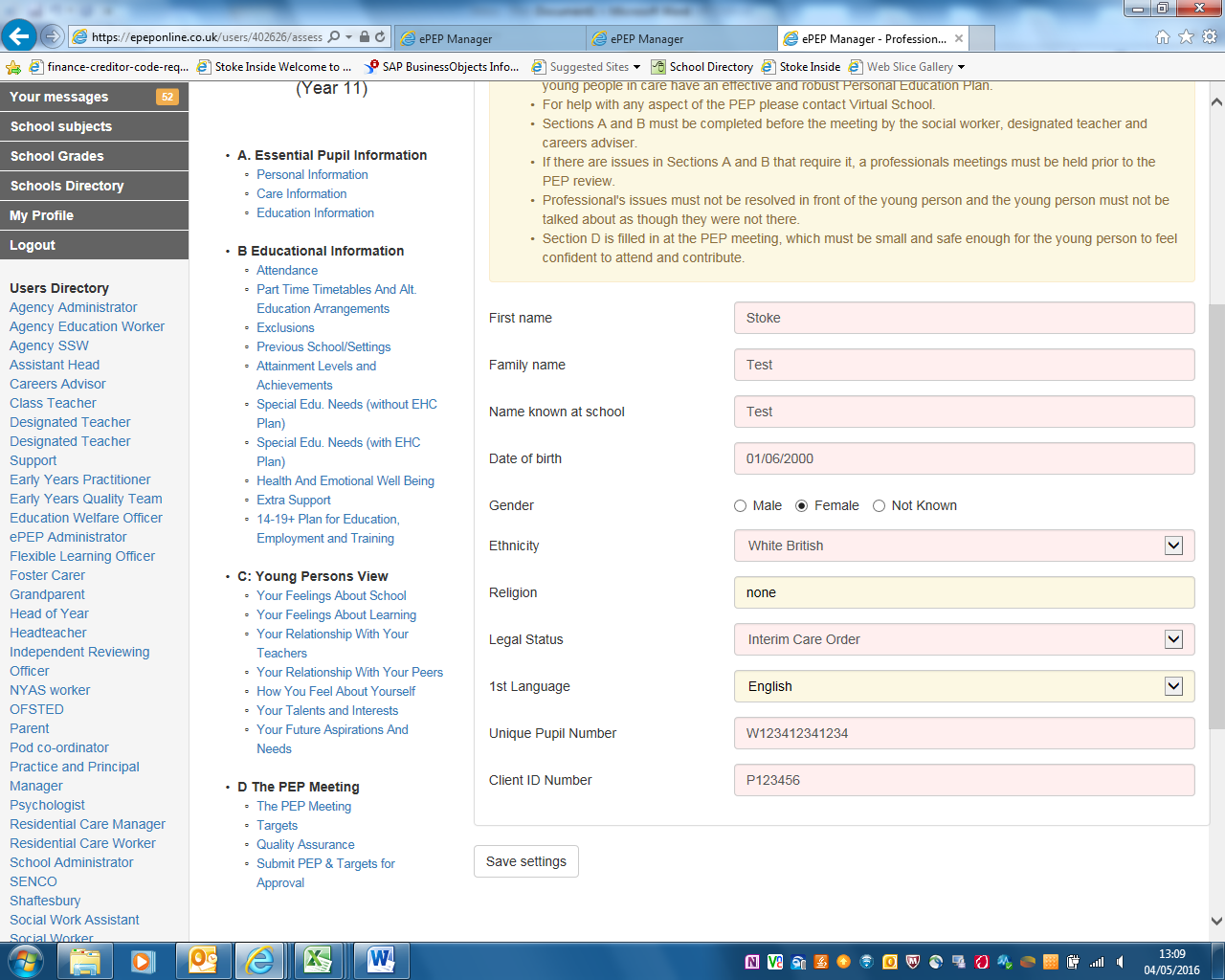 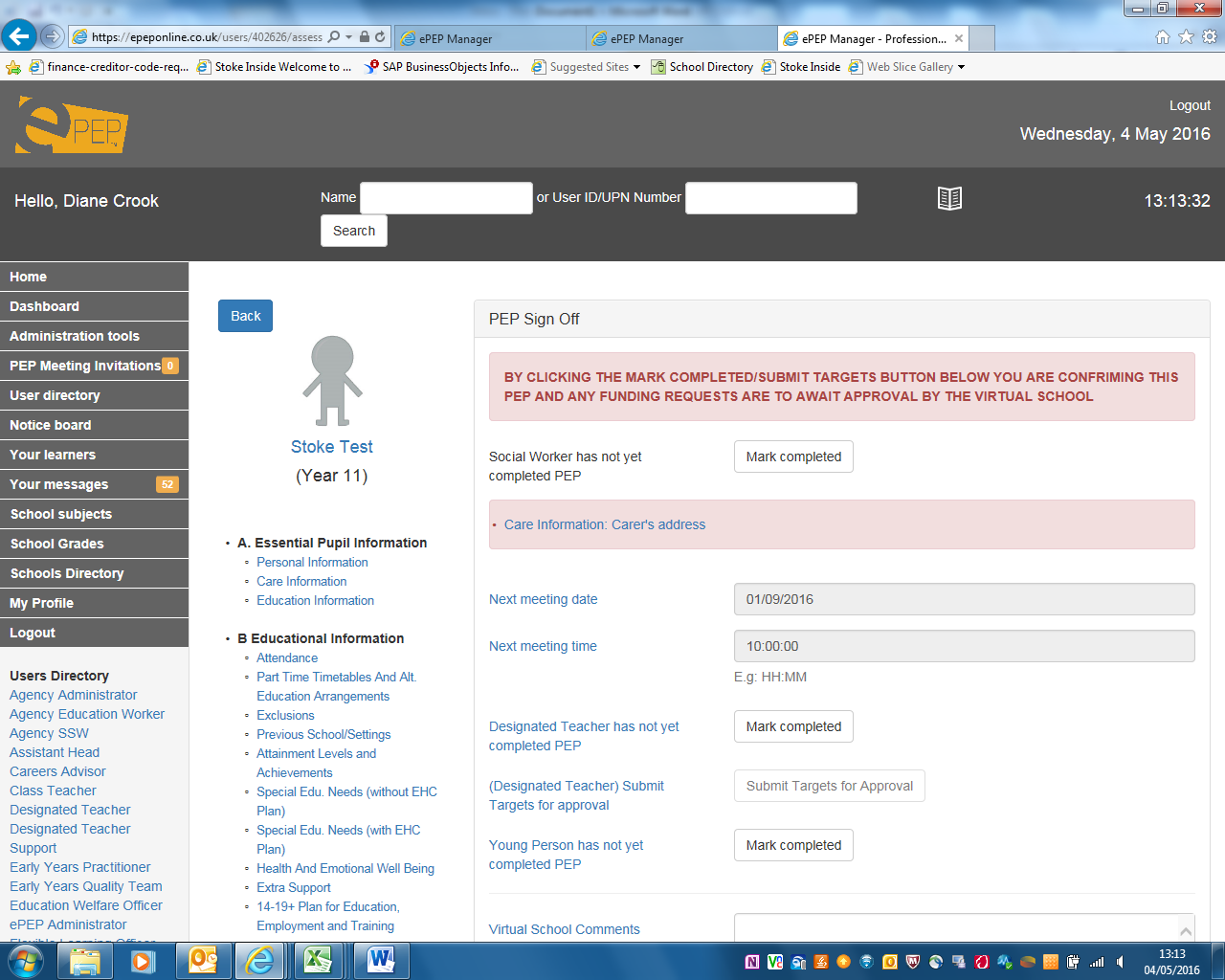 The Attainment SectionWe have revised the attainment section:1] Once a term you need to record four pieces of data:2] You must also have a baseline: attainment and progress rate from when the child either came into care or joined your school, whichever is the most recent3] Set predicted attainment for end of the KS – this is your realistic prediction and can change4] Set a target – this must match or be above national expectations for progress e.g. in old terms equate to 3 or 4 levels of progress from KS2 to 4 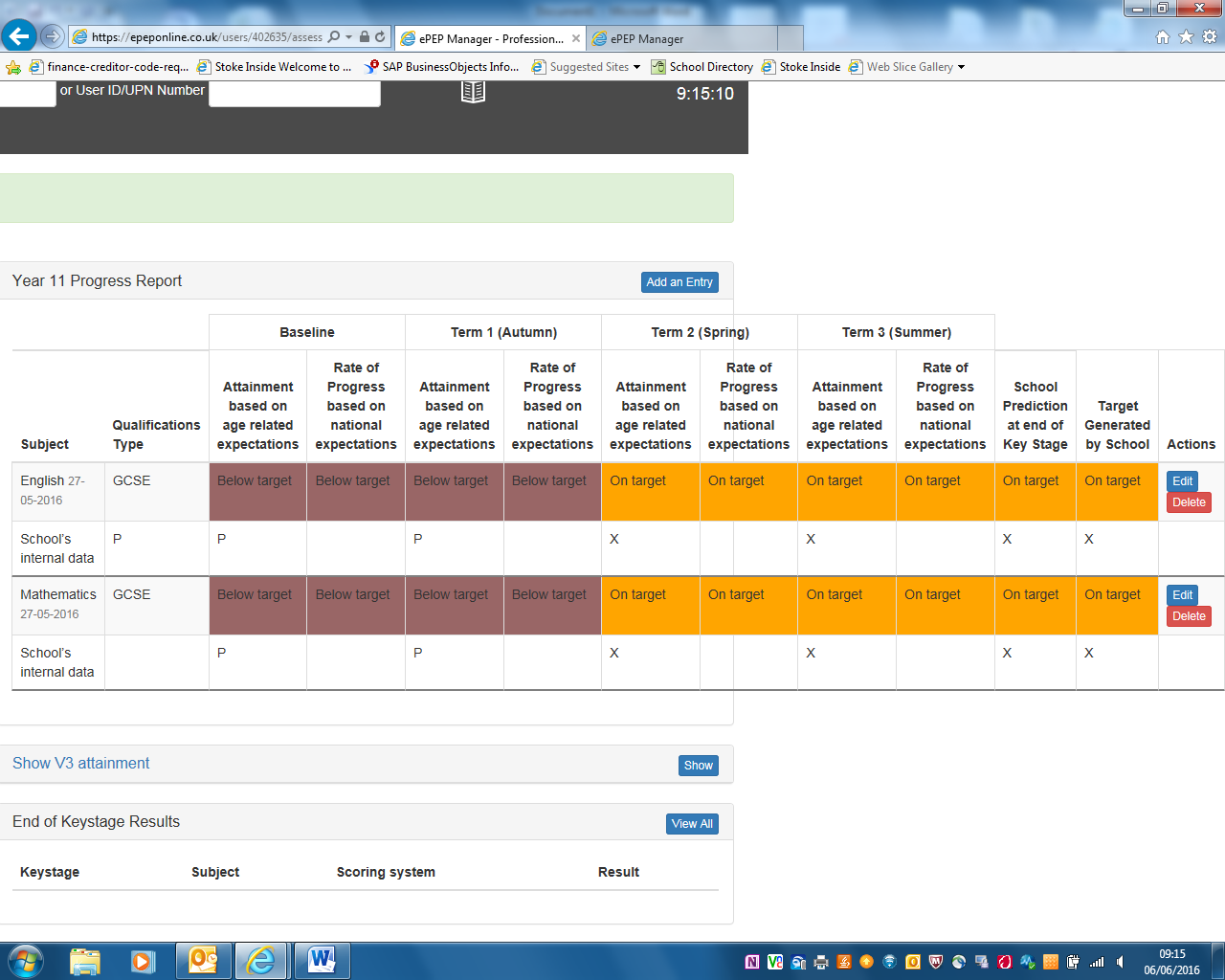 Section D – The PEP MeetingThe Key Contacts and Organise a PEP Meeting Sections in the previous version of ePEP have been amalgamated into one section – The PEP Meeting.  This section allows re-scheduling of the current meeting  and organisation of the next meeting via email invitation.  The record of the discussion is also entered here as before (not shown below)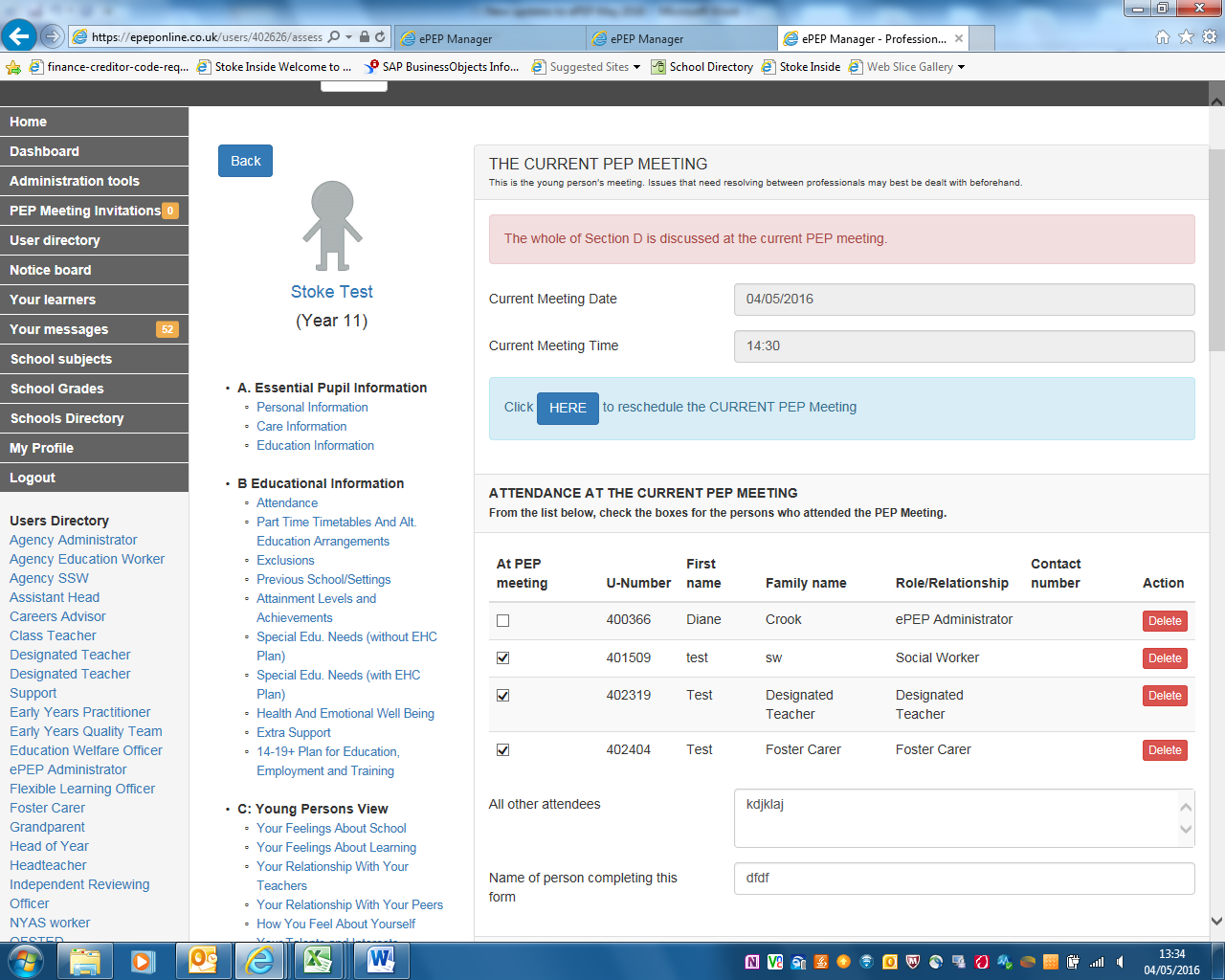 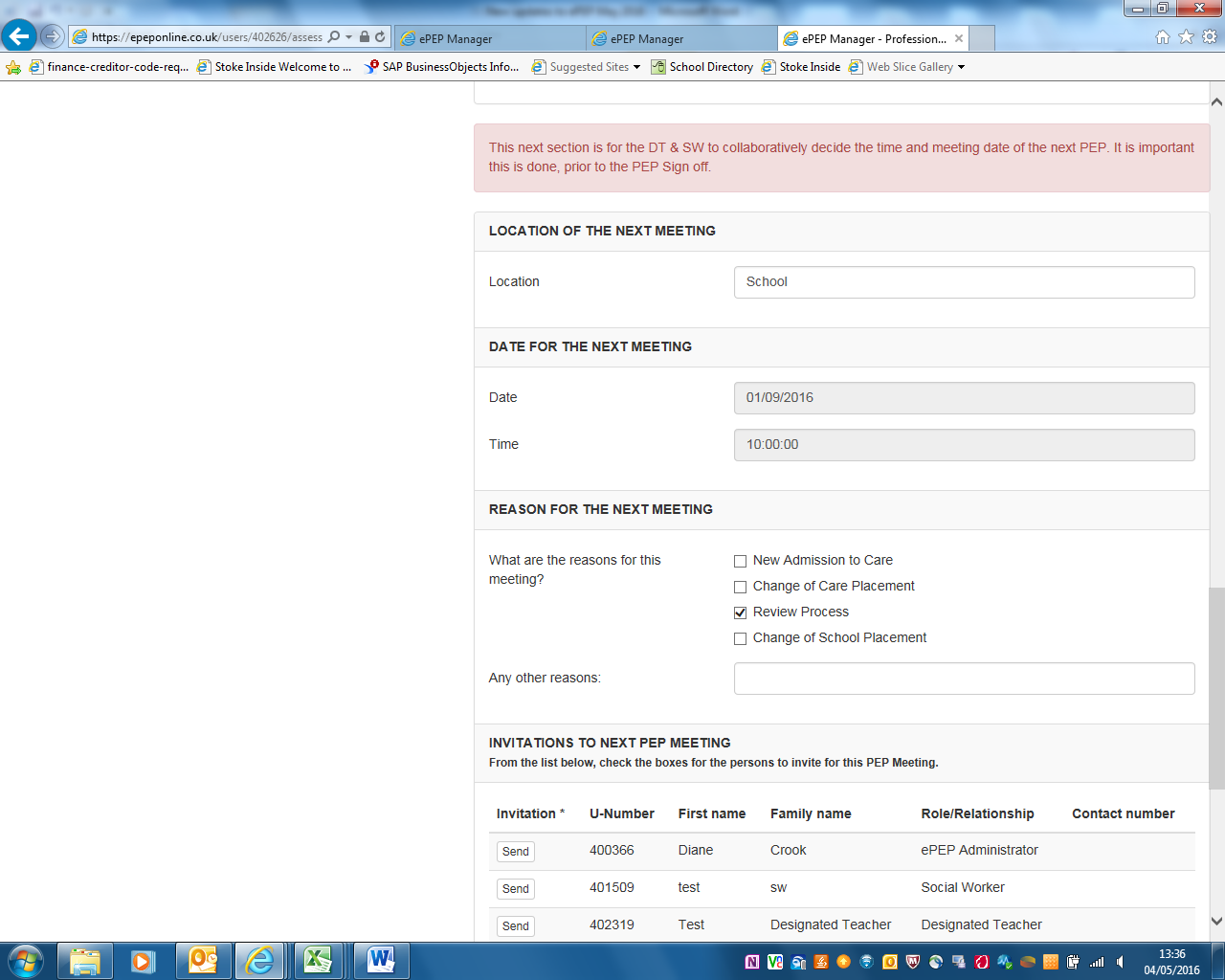 TargetsTargets and funding requests (Pupil Premium and Personal Education Allowance) are added in the usual way however there is now only the option to Save Target here (see screenshot 3).  The Submit Target button has been moved to the Sumbit PEP and Targets for Approval Section (See screenshot 4)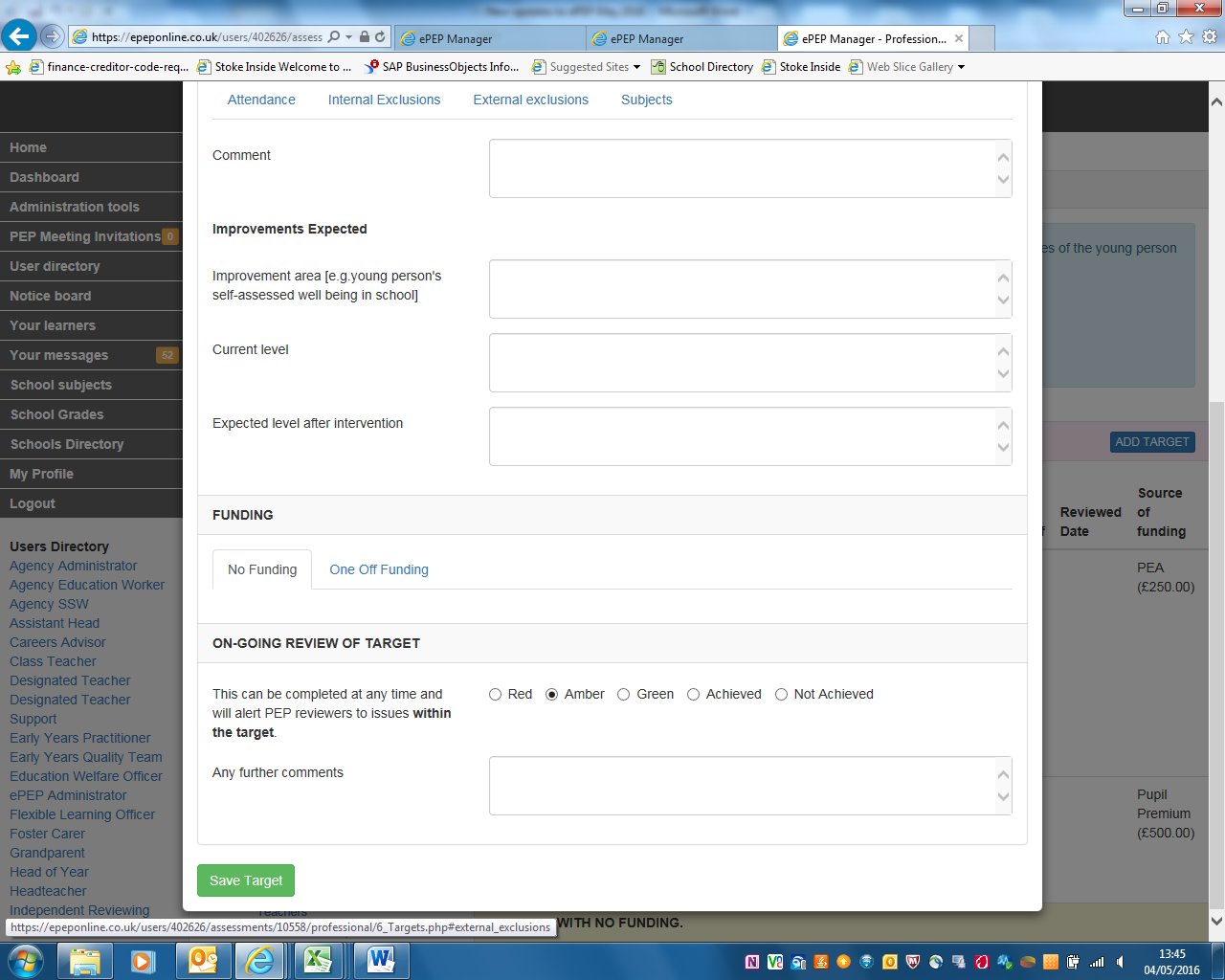 New - Duplicate Targets There is a new facility to duplicate targets.  This is useful if you wish to create a new target which is ongoing from the previous PEP, all the details will copy over but you will be able to edit this if necessary and also enter any new funding request.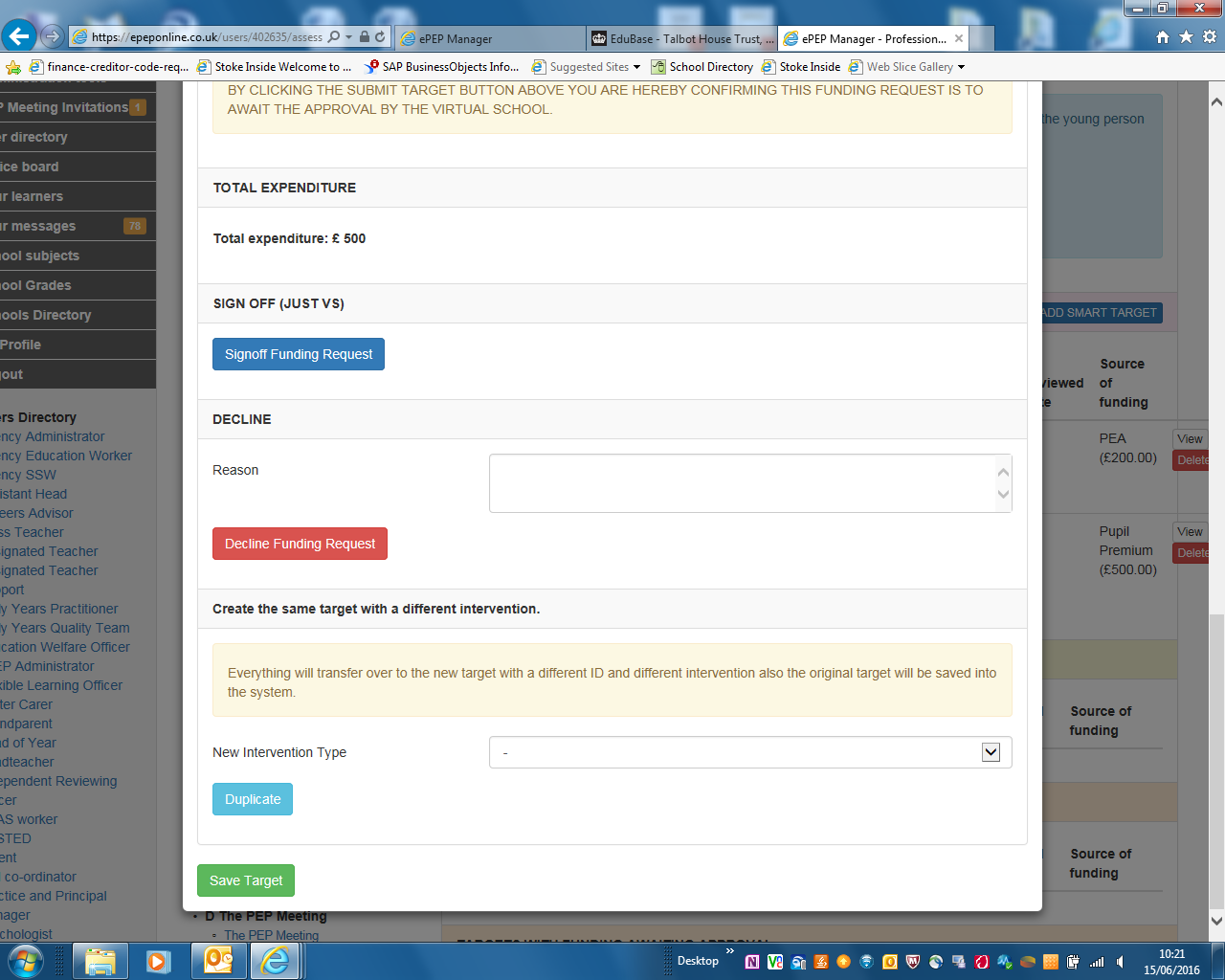 Submit PEP and Targets for approval (PEP Sign Off)At the end of the PEP meeting the Young Person (or DT on their behalf),  DT and SW should click Mark Completed.  The option to Sumbit Targets  for  Approval will only become active when the DT has clicked Mark Completed.  The date of the Next Meeting will automatially pull through from the date entered in The PEP Meeting Section.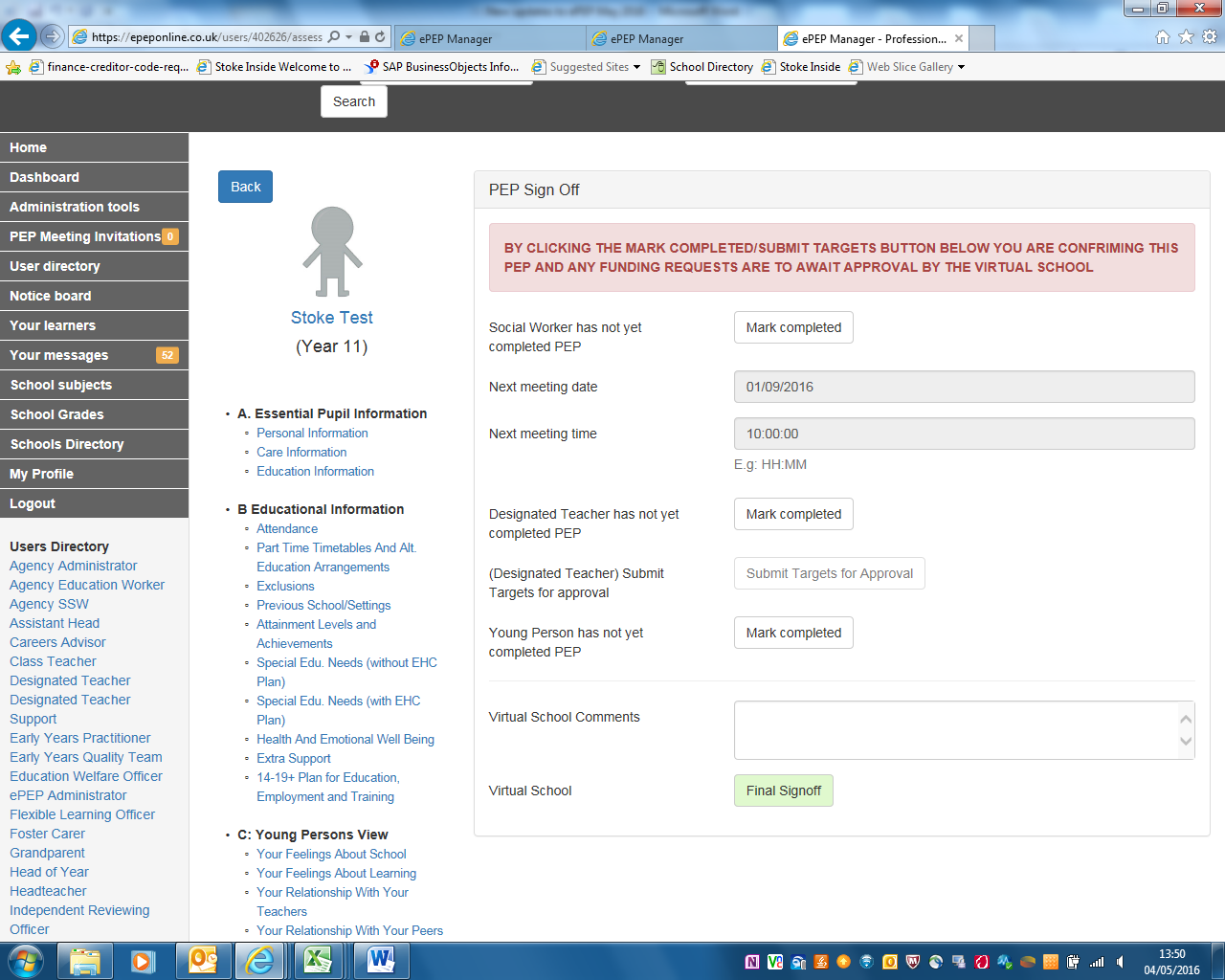 Forgotten your Password?The process for re-setting your password is now fully automated.  From the ePEP log on Page click on Forgot Your Password?  You can then enter either your email address or ePEP User ID and a link to re-set your password will be sent to your email address.  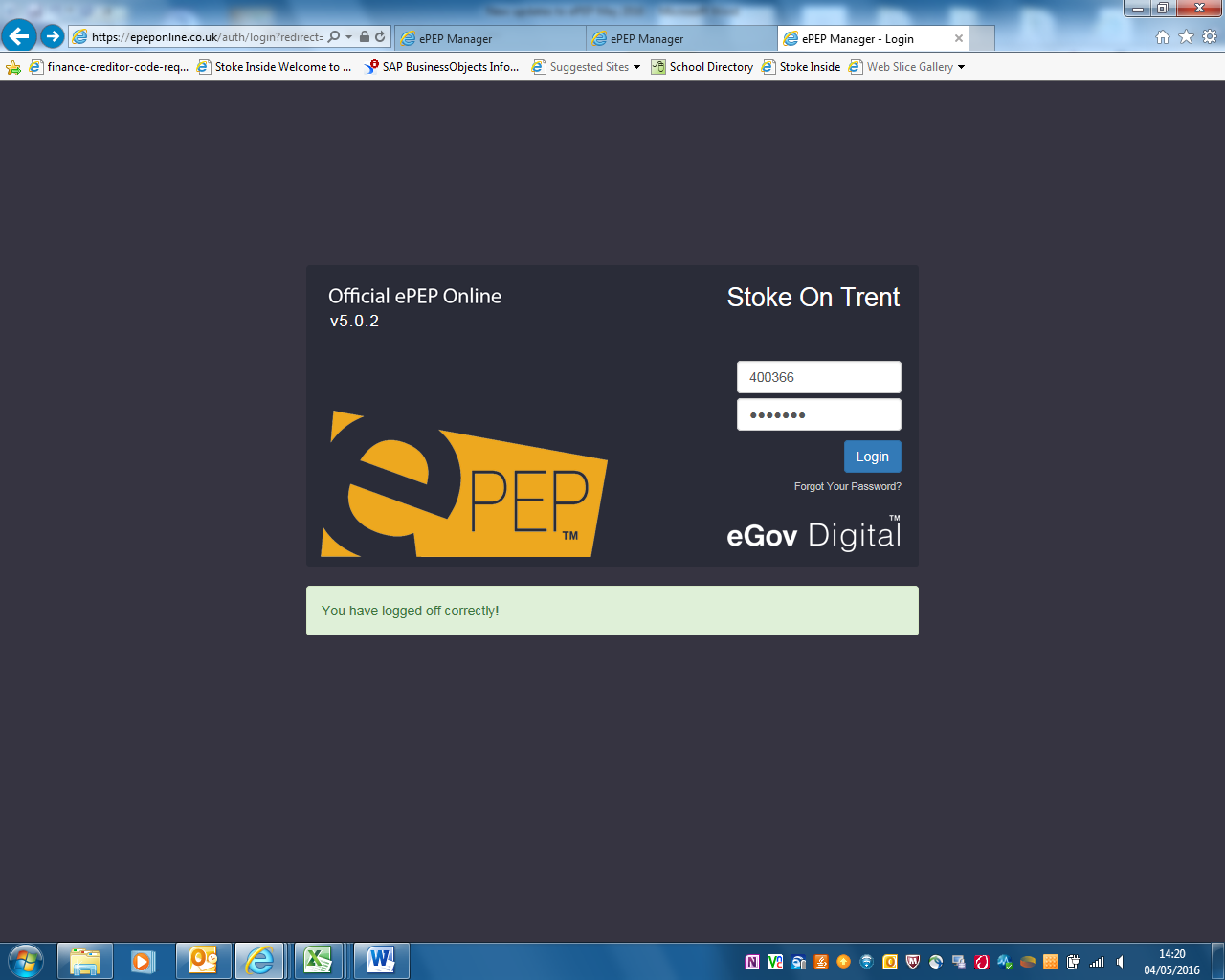 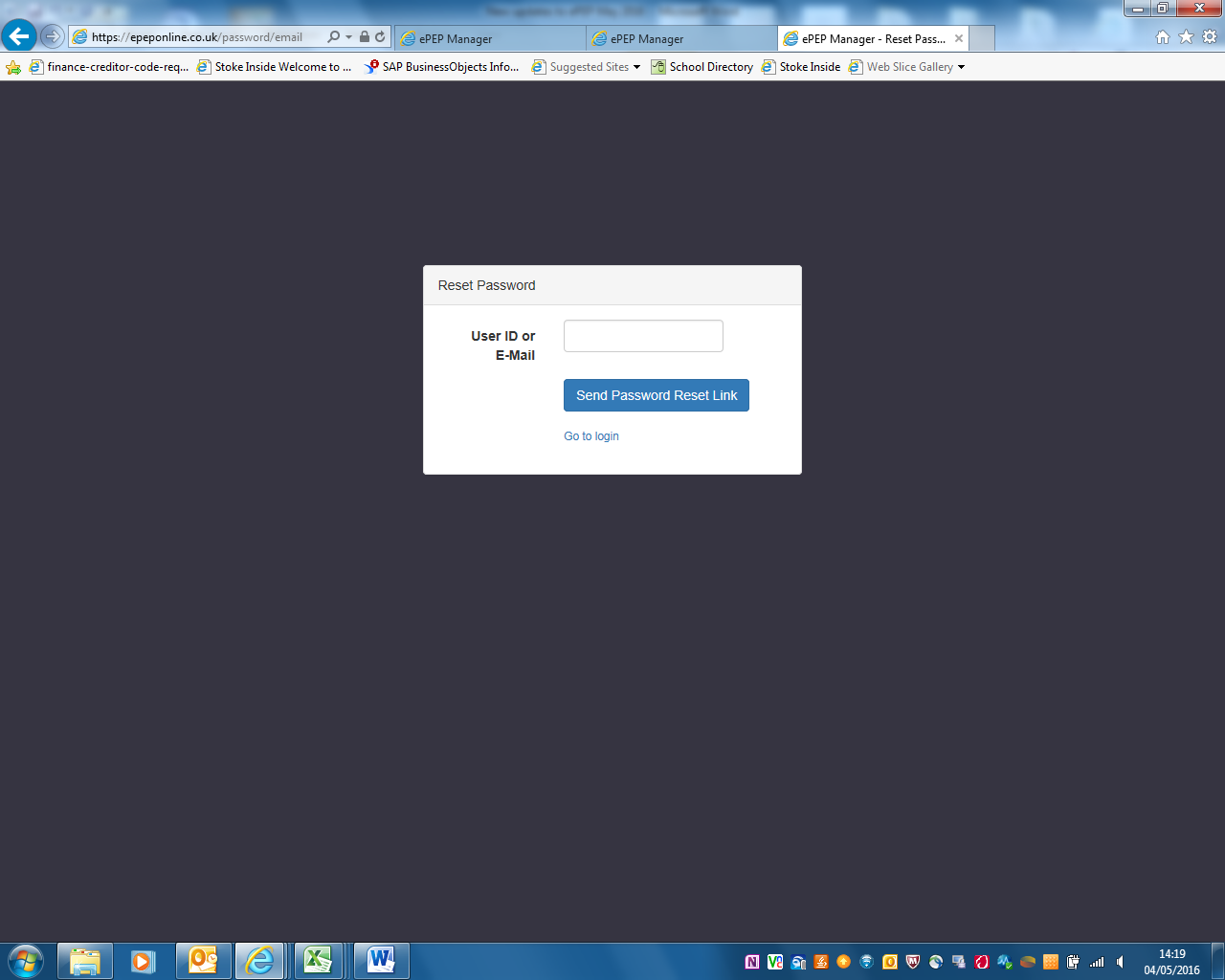 Attainment based on age related expectationsRate of progress based on national expectationsePEP data1] Significantly Below, Below, On, Above or Exceeding3] Significantly Below, Below, On, Above or ExceedingSchool’s data2] This is whatever data or system you use e.g. L1,2,3 or A B C or X1 Y2 Z3 etc4] This is whatever data or system you use e.g. L1,2,3 or A B C or X1 Y2 Z3 etc